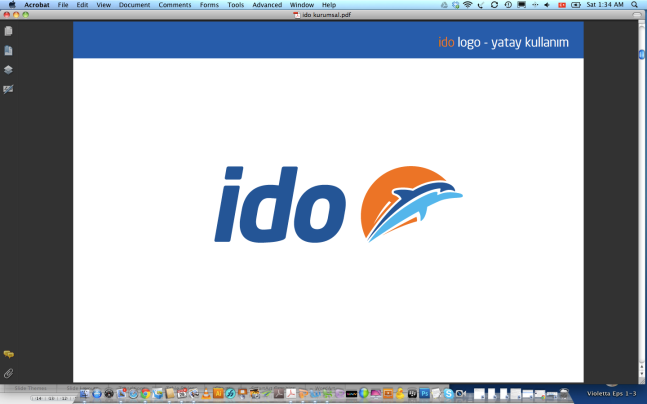 Basın Bülteni:                                                                                                                    Tarih: 5 Ağustos 2019İDO Kurban Bayramı’nda 5.059 seferle hizmet verecekİDO’nun misafirlerine 9 günlük Kurban Bayramı tatili nedeniyle 10 Ağustos Cuma ve 18 Ağustos Pazar günleri arasında mevcut tarifesinin dışında 40 ek seferle hizmet verecek. HIZLI ve keyifli yolculuklarla sektörün lideri İDO, 9 günlük Kurban Bayramı tatili boyunca 5.059 seferle hizmet verecek. Konforlu ve güvenli ulaşımın adresi İDO, bayram dönemlerinin yoğun trafiğinden ve stresinden uzak deniz seyahatleri seçenekleri için 9 günlük tatilde tüm filosu ile seferberlik ilan etti. 10 Ağustos Cuma – 18 Ağustos Pazar tarihleri arasında Kurban Bayramı Tarifesi uygulayacak olan İDO, bayram boyunca yaşanacak trafik yoğunluğunun da önüne geçecek. İDO, 10-18 Ağustos tarihleri arasında tüm hatlarında 5.059 sefer gerçekleştirerek 391 bini aşkın araç ile yaklaşık 4.5 milyon yolcu kapasitesi sunacak. En yoğun günlerin tatilin ilk ve son günleri olacağını hesaba katan İDO, hızlı feribot, araba vapuru ve deniz otobüslerinde, 40 ek seferle yolcularını bayram sevinci içerisinde sevdiklerine kavuşturacak.  İDO bayram boyunca hızlı feribotta toplam 792, dış hat deniz otobüsünde toplam 456, iç hat deniz otobüsünde toplam 10 sefer sunacak. Araba vapuru hatlarındaki 3.801 seferle birlikte İDO’nun Kurban Bayramı boyunca sunduğu toplam sefer sayısı 5.059’a ulaşacak.Kurban Bayramı tatili dönemi sefer saatlerine dair ayrıntılı bilgileri İDO’nun resmi sitesinde ( www.ido.com.tr) bulabilirsiniz.Ayrıntılı Bilgi İçin;HK StrategiesCenk Erdem – cenk.erdem@hkstrategies.com – 0533 569 23 65